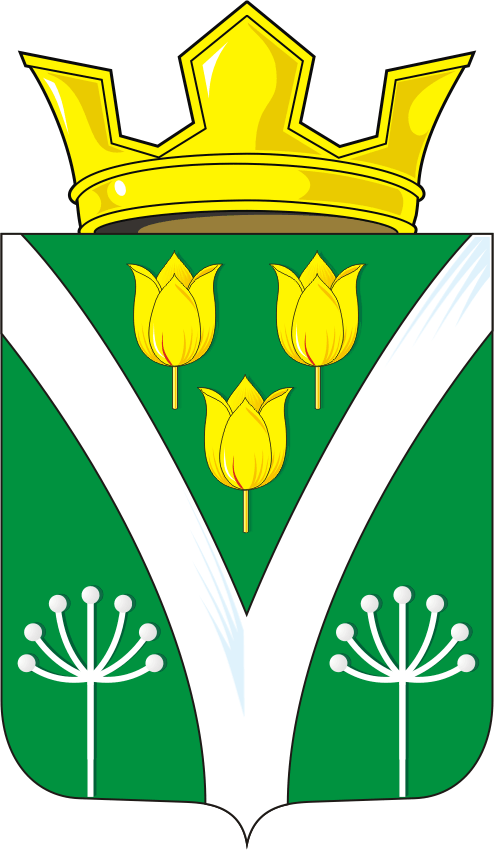 СОВЕТ ДЕПУТАТОВМУНИЦИПАЛЬНОГО ОБРАЗОВАНИЯКАРАГУЗИНСКИЙ СЕЛЬСОВЕТСАРАКТАШСКОГО РАЙОНАОРЕНБУРГСКОЙ ОБЛАСТИЧЕТВЕРТЫЙ СОЗЫВвнеочередного двадцать первого заседания Совета депутатов                     Карагузинского сельсовета четвертого созыва09 января 2023года                   с. Карагузино№ 110В соответствии с ч. 2.1 статьи 36 Федерального закона от 6  октября 2003 года № 131-ФЗ «Об общих принципах организации местного самоуправления в Российской Федерации», ч. 3 статьи 16 Закона Оренбургской области от 21 февраля 1996 года «Об организации местного самоуправления в Оренбургской области», статьей 30 Устава муниципального образования  Карагузинский сельсовет Саракташского района Оренбургской области, Положением о проведении конкурса по отбору кандидатур на должность главы муниципального образования Карагузинский сельсовет Саракташского района Оренбургской области и избрания главы муниципального образования Карагузинский сельсовет Саракташского района Оренбургской области,  утвержденным решением Совета депутатов Карагузинского сельсовета Саракташского  района от 18февраля2022 года  № 72  в связи с досрочным прекращением полномочий главы муниципального образования Карагузинский  сельсовет Саракташского района Оренбургской области Садыковой ЭльвирыАхметгаряевны,Совет депутатов сельсоветаР Е Ш И Л:1. Назначить проведение конкурса по отбору кандидатур на должность главы муниципального образования Карагузинский сельсовет Саракташского района Оренбургской области на 15 марта 2023 года в 10.00 часов в администрацииКарагузинского сельсовета по адресу: с. Карагузино, ул. Центральная,33.2.Определить срок приема документов для участия в конкурсе с 30 января 2023 года по 08 февраля 2023 года включительно по адресу: с.Карагузино, ул. Центральная, 33, кабинет № 3 администрации сельсовета с 09.00 до 13.00 часов и с 14.00 до 17.00 часов.  3. Провести конкурс в порядке, определенным  решением Совета депутатов Карагузинского сельсовета Саракташского района Оренбургской области от 18 февраля 2022 года  № 72 «О порядке проведения конкурса по отбору кандидатур на должность главы муниципального образования Карагузинский сельсовет Саракташского района Оренбургской области и избрания главы муниципального образования Карагузинский сельсовет Саракташского района Оренбургской области».4.Утвердить текст объявления о проведении конкурса согласно приложению.5. Настоящее решение Совета депутатов сельсовета с объявлением о проведении конкурса опубликовать в районной газете «Пульс дня» 20января 2023 года.       6. Контроль за исполнением данного решения возложить на             постоянную комиссию Совета депутатов Карагузинского сельсовета по мандатным вопросам (И. Х. Ислаев)7. Решение вступает в силу после его подписания и подлежит размещению на официальном сайте администрации сельсовета.Председатель Совета депутатовсельсоветаИ.Х.ИслаевРазослано: администрации сельсовета, постоянной комиссии, прокуратуре района, редакции газеты «Пульс дня»,официальный сайт администрации сельсовета, в делоОбъявлениео проведении конкурса по отбору кандидатур на должность главы муниципального образования Карагузинский сельсовет Саракташского района Оренбургской области         Совет депутатов муниципального образования Карагузинский сельсовет Саракташского района Оренбургской области объявляет о проведении конкурса по отбору кандидатур на должность главы муниципального образования Карагузинский сельсовет Саракташского района Оренбургской области (далее - конкурс) 15 марта 2023 года в 10.00 часов в администрацииКарагузинского сельсовета по адресу: с. Карагузино, ул. Центральная,33.        Конкурс проводится в порядке, определенным решением Совета депутатов Карагузинского сельсовета Саракташского района Оренбургской области от 18 февраля 2022 года № 72 «О порядке проведения конкурса по отбору кандидатур на должность главы муниципального образования Карагузинский сельсовет Саракташского района Оренбургской области и избрания главы муниципального образования Карагузинский сельсовет Саракташского района Оренбургской области». Решение Совета депутатов Карагузинского сельсовета Саракташского района Оренбургской области от 18 февраля  2022 года  № 72 «О порядке проведения конкурса по отбору кандидатур на должность главы муниципального образования Карагузинский сельсовет Саракташского района Оренбургской области и избрания главы муниципального образования Карагузинский сельсовет Саракташского района Оренбургской области»  обнародовано на территории сельского поселения и размещено на официальном сайте администрации Карагузинского сельсовета http://admkaraguzino.ru/Право на участие в конкурсе имеет гражданин Российской Федерации, достигший возраста 21 года, независимо от пола, расы, национальности, языка, происхождения, имущественного и должностного положения, места жительства, отношения к религии, убеждений, принадлежности к общественным объединениям, который на день проведения конкурса не имеет в соответствии с Федеральным законом от 12 июня  2002 года № 67-ФЗ «Об основных гарантиях избирательных прав и права на участие в референдуме граждан Российской Федерации» ограничений пассивного избирательного права для избрания выборным должностным лицом местного самоуправления.Претендент на участие в конкурсе представляет в конкурсную комиссию следующие документы:1) собственноручно заполненное заявление на участие в конкурсе;2) собственноручно заполненную анкету;3) письменное согласие на обработку персональных данных;4) копию паспорта гражданина Российской Федерации или иного документа, заменяющего паспорт гражданина Российской Федерации (оригинал соответствующего документа предъявляется как при представлении документов для участия в конкурсе, так и по прибытии на конкурс);5) копию трудовой книжки и (или) сведения о трудовой деятельности, оформленные в установленном законодательством Российской Федерации порядке, и (или) иные документы, подтверждающие служебную (трудовую)  деятельность гражданина;6) копию документа об образовании;7) справку о наличии (отсутствии) судимости и (или) факта уголовного преследования либо о прекращении уголовного преследования по форме, утвержденной уполномоченным органом (представляется в конкурсную комиссию не позднее, чем за 3 рабочих дня до даты проведения конкурса);Претендент на участие в конкурсе вправе представить в конкурсную комиссию иные документы:1) Программу (концепцию) развития муниципального образования Карагузинский сельсовет Саракташского района Оренбургской области на пятилетний период в печатном виде (представляется в конкурсную комиссию не позднее, чем за 3 рабочих дня до даты проведения конкурса);2) документы, характеризующие профессиональные и личные качества претендента на участие в конкурсе: о дополнительном профессиональном образовании; о присвоении ученой степени (звания); о наградах и почетных званиях; рекомендательные письма; характеристику с места работы;                               об участии в профессиональных конкурсах; иные документы.Копии документов представляются в нотариально заверенной форме либо одновременно с подлинниками, которые возвращаются заявителю после сверки с ними копий документов. Сверенные с подлинниками копии документов заверяются секретарём конкурсной комиссии.Все документы претендент на участие в конкурсе обязан представить лично. В случае, если претендент на участие в конкурсе болен или по иным уважительным причинам не имеет возможности представить указанные документы лично, документы могут быть представлены иными лицами                            на основании нотариально удостоверенной доверенности.   Документы, необходимые для   участия   в  конкурсе     принимаются      с 30 января 2023 года по 08 февраля 2023 года включительно по адресу: с.Карагузино, ул. Центральная, 33 , кабинет № 3 администрации сельсовета  с 09.00 до 13.00 часов и с 14.00 до 17.00 часов, электронный адрес:(bicmatov.asxat2014@yandex.ru), телефон 6-58-60, контактное лицо для получения дополнительной информации о проведении конкурса – Гафарова Гульнара Гайфулловна.__________О назначении конкурса по отбору кандидатур на должность главы муниципального образования Карагузинский сельсовет Саракташского района Оренбургской областиПриложениек решению Совета депутатов          Карагузинского сельсоветаот  09 января  2023 года  № 110